ENCUENTROS 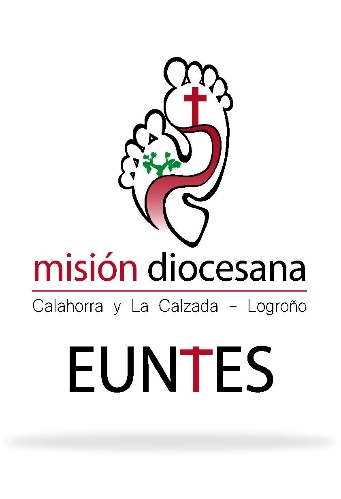 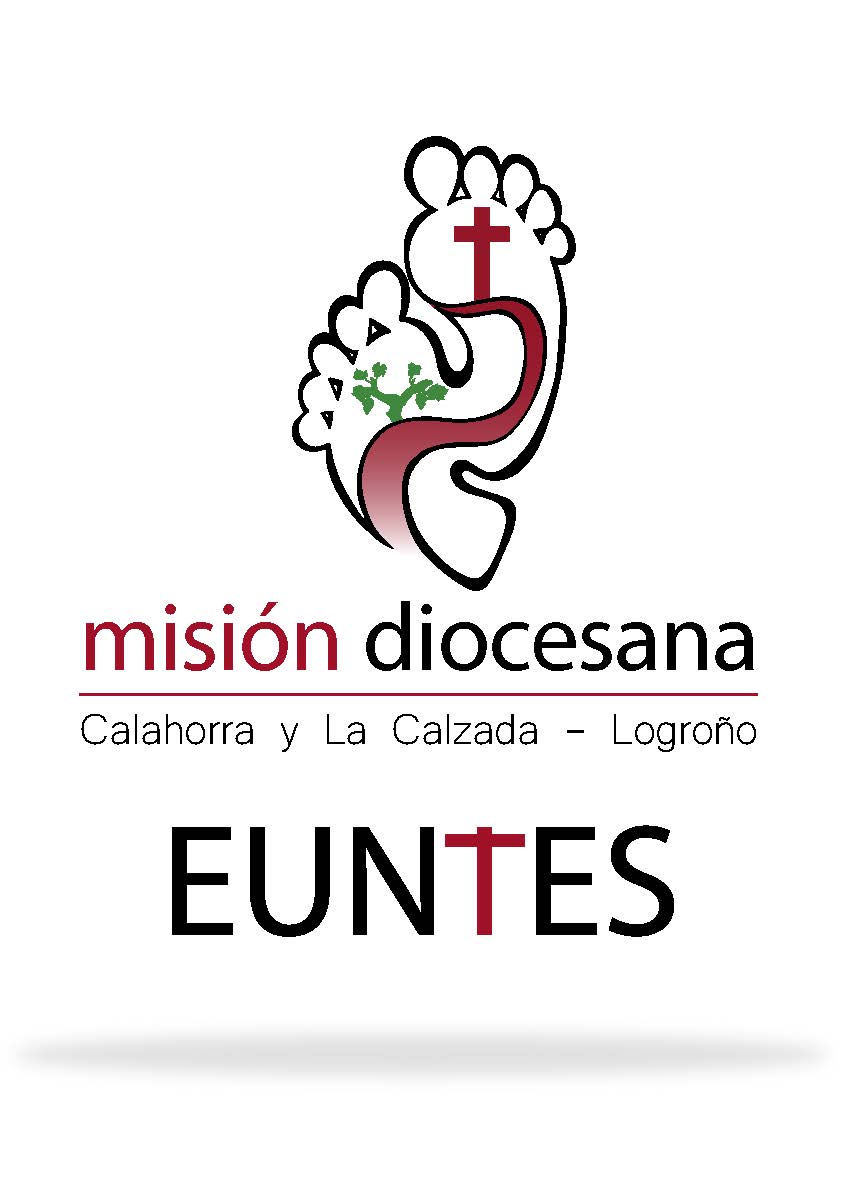 SESIÓN 4ªEl discernimiento pastoral del Primer Anuncio en una “Iglesia en salida”INDICACIONES PARA LOS MONITORESEn este cuarto encuentro vamos a variar la dinámica seguida hasta ahora, para realizar un ejercicio basado en la metodología del discernimiento comunitario, sobre el tema del “Primer anuncio” del Evangelio a los que se alejaron del Señor y a los ausentes.Se comenzará haciendo la monición de presentación y la oración a la Virgen María, para pasar directamente a presentar en qué consiste el método del discernimiento comunitario, resumiendo las ideas centrales expuestas en el cap.2 del cuadernillo. Para facilitar esta exposición adjuntamos un power point con el esquema de los 4 pasos a seguir.A continuación se inicia el discernimiento pastoral siguiendo fielmente lo que se indica en cada una de las cuatro partes:INVOCACIÓN AL ESPÍRITU SANTO Y LECTURA CREYENTE DEL EVANGELIO:Tras la invocación se proclama el Evangelio y el monitor realiza la lectura creyente que se propone dejando un tiempo de silencio para la interiorización personal.EXPOSICIÓN OBJETIVA Y BREVE DEL ÁREA ELEGIDA PARA EL DISCERNIMIENTO:El área que se va a discernir tiene que ser elegida antes del encuentro. Si existen varios grupos en la parroquia se recomienda que se distribuya una a cada grupo. El monitor realiza una breve exposición de área aportando las claves más importantes sobre las que se tiene que realizar el discernimiento.MOMENTO DE REFLEXIÓN PARA EL DISCERNIMIENTO PERSONAL: El monitor ha de recalcar que el discernimiento se centra sólo en el primer anuncio y no en el ejercicio de la pastoral ordinaria. Se invita a que pongan por escrito la respuesta a cada pregunta. DISCERNIMIENTO COMUNITARIO:En este paso es fundamental que el monitor modere las intervenciones para lograr que los miembros del grupo realicen un discernimiento comunitario, sin entrar en debates ni reflexiones abstractas. Cada grupo deberá elegir sólo las dos propuestas de cada pregunta que tengan mayor consenso.Notas: Este ejercicio de discernimiento comunitario es una gran herramienta pastoral en la que debemos ir ejercitándonos a la hora de detectar la voluntad de Dios para llevar a cabo la Misión de la Iglesia diocesana. Por esta razón, además de enviarnos por escrito las propuestas, os pedimos el esfuerzo de hacer una valoración de los factores positivos y las dificultades que hayáis encontrado a la hora de realizar los cuatro pasos del discernimiento. Os agradecemos sinceramente vuestro servicio y fidelidad.